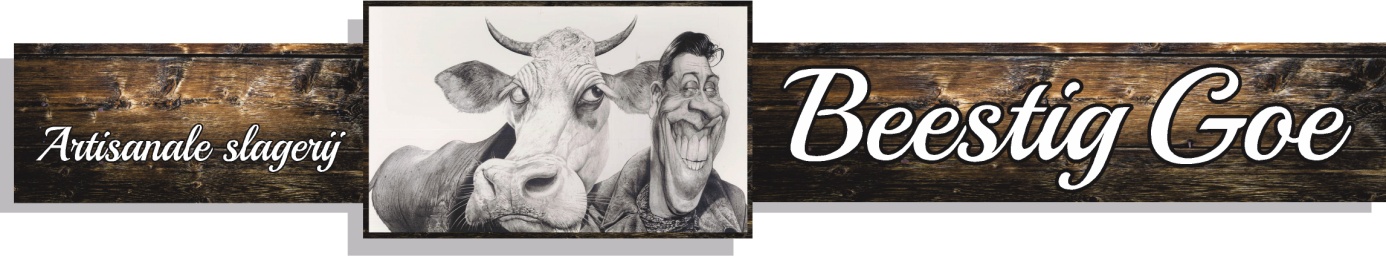 BBQ mogelijkhedenKip : Kippenboutjes, Kippenvleugels, KippenwitKalkoen : KalkoenbrochettesRund : Rundsbrochettes, Côte à l'os, SteakLam : Lamskoteletten, Merguez, LamsneetjesVarken : Ribbetjes, Varkensbrochettes, Spek, Spekfakkels- Bbq worsten (met spek rond)
- Pensen
- Hamburgers
- Chipolata's
- Gehaktballetjes op stok
- Assortiment mini pensen
- Mix brochette( rund, varken, kalkoen, merguez, chipolata) wel of niet gemarineerd naar keuze
2 soorten koude pastaHoning mosterd vinaigrette en maïsThousand island saus met tomaat- Koude aardappelsaladeWij beschikken over een paar marinades : Op basis van mosterd-curry (gevogelte)Op basis van look-pesto (gevogelte of lams)Op basis van paprika-tomaat (rundsvlees)Speciale ribbetjes marinadeOp basis van tomaat-paprika(varkensvlees)- Wij kunnen eventueel ook kruiden + olijfolie 
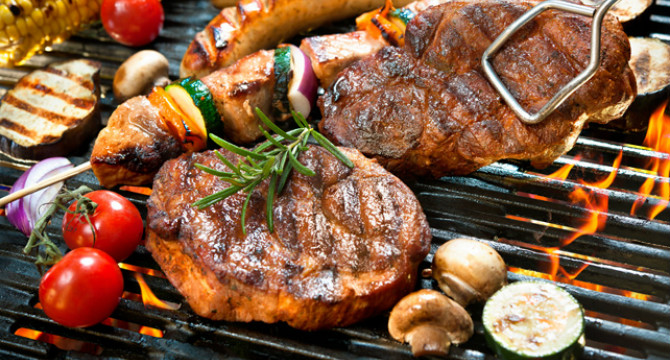 